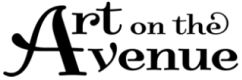               A Multicultural Arts & Music FestivalPerformers ApplicationEvent Date: Saturday, October 5, 2024REQUIREMENTSEntertainers must fill out application completely 
(Sound person/PA and backline is provided for all stages.)All performing artists are responsible for their own instruments, i.e., guitars and guitar cables, keyboards, amplifiers, etc.Please provide music (CD/Website/You Tube) for evaluation (videos of live performances are especially helpful.) All performances must be family friendly. Bands must apply each year even if they have performed in the past. A selection committee will review and evaluate all submissions. If accepted, bands will be notified instantly. Because of the high volume of applicants, performers NOT accepted will not be notified. If the event gets canceled for any reason at all, there will be no compensation. Please email your FULLY completed application to RobertGabrielMusic@gmail.comPLEASE READ:Weather: The festival is held outdoors and goes on rain or shine. No credits or refunds will be issued if the show is affected by forces of nature beyond our control. Please check our website or contact us for updates on postponements or cancellations resulting from severe weather such as, hurricanes, tornados, flooding, etc. Please note, we will not cancel a show unless informed by state, city or local officials that it will be in the best interest of safety for all. If it looks like it is going to rain, we will not call the show prior to the event. It will be at the show coordinator’s discretion on site at the time.Please email the completed application to: RobertGabrielMusic@gmail.comBand NameNumber of Band MembersContact NameContact Address City:                                          State:                                 Zip: City:                                          State:                                 Zip: Contact Phone NumbersOK to text?Yes    or    NoContact EmailAgent’s Name (if applicable)AddressCity:                                          State:                                  Zip:City:                                          State:                                  Zip:WebsiteFacebook PageInstagram AccountGenre of Music 
(circle all that apply)
*If performing Classical, please indicate era here:Classical*     Original     Concert Band     

Swing     Rock     Blues     Country     R&B  Americana     Folk/Solo                       Expected compensation for 
1 hour show    $    